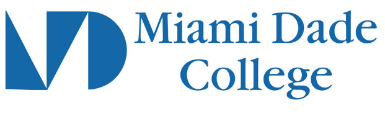 Course SyllabusCourse InformationCourse Title: Principles of Economics (Macro)Subject and Number: ECO 2013Course Description: An overview of basic economic concepts and institutions. Modern national income and product accounting, economic fluctuations, money, banking, monetary and fiscal policy, economic stabilization theory and policy, the public sector, theory of economic growth and development, and comparative economic systems. This course fulfills the Gordon Rule requirement.Class Number: LOREM IPSUMTerm and Year: LOREM IPSUMCourse Modality: MDC ModalitiesInstructor InformationName: LOREM IPSUMDepartment and Campus: LOREM IPSUMOffice location: LOREM IPSUMOffice hours: (communicate course office hours with students)Phone number: 123-456-7890Email: LOREM IPSUMCommunication Policy: (Faculty will establish protocols for communication with students)Required Textbook, Course Materials, and TechnologyRequired course materials: (Textbook(s), library reserves, shark pack, and/or other required readings. Include ISBN Number and author(s))List optional/supplemental materials/OER: LOREM IPSUMTechnology & Technical Skill Requirements: (Technology tools or equipment students need to complete this course are included)Grading Policy & Assessment MethodsList all activities, papers, quizzes, tests, etc. including grading scale used for final grade calculation. Relationships between the final grade and the learner’s accumulated points or percentages/weights breakdown for each assessment or component of the course grade.Include policy on late submissions.For MDC Live and MDC Online courses, include policy regarding exams (e.g., ProctorU, Respondus Lockdown and Monitor, etc.)If applicable, include guidelines for extra credit.Incomplete Grades: View the college’s procedures for Incomplete GradesMiami Dade College PoliciesAttendance Policy: (Faculty include precise statements about illnesses/emergencies/ tardiness, missed assignments/make-up.)Students Rights and Responsibilities: Policies addressing academic integrity and plagiarism, code of conduct, grade appeals, religious observations, services for students with special needs, student complaints, and other.For more information, visit the Student’s Rights and Responsibilities pageAvailable Support Services & ResourcesTutoring Labs and Technology – Learning ResourcesVirtual Tutoring through Learning Resources or Smarthinking Online TutoringACCESS: A Comprehensive Center for Exceptional Student ServicesAdvisementPassword and Login Technical SupportTechnical Support for MDC Live and MDC Online CoursesSMART Plan(Faculty select from the above if applicable and include additional course/campus specific resources)Available Support Services & ResourcesPublic Safety - ServicesHurricane and Other Natural Disasters: In the event of a hurricane or other disaster, the class follows the schedule established by the College for campus-based courses. Please visit the MDC website or call the MDC Hotline (305-237-7500) for situation updates.Course DescriptionECO2013 | Principles of Economics (Macro) | 3 creditsAn overview of basic economic concepts and institutions. Modern national income and product accounting, economic fluctuations, money, banking, monetary and fiscal policy, economic stabilization theory and policy, the public sector, theory of economic growth and development, and comparative economic systems. This course fulfills the Gordon Rule requirement.Course CompetenciesCompetency 1:The student will be able to demonstrate knowledge of basic economic concepts by:Defining economics.Explaining scarcity and resource allocation.Defining production possibilities and economic growth.Describing basic economic questions.Diagramming Circular Flow Chart.Learning OutcomesCritical thinkingCompetency 2:The student will be able to demonstrate knowledge of supply and demand by:Distinguishing between markets, firms and industries.Explaining the difference between a change in demand and a change in quantity demanded, a change in supply and change in quantity supplied.Identifying the determinants of supply and demand.Explaining how prices and quantities bought and sold are determined by demand and supply.Explaining how price controls, taxes, and externalities effect market outcomes.Learning OutcomesCritical thinkingNumbers / DataCompetency 3:The student will be able to demonstrate knowledge of comparative economic systems by:Describing an economic system.Differentiating between major economic systems and utilizing the basic economic questions.Describing historic events related to the various economic systems.Evaluating current events in light of changes in economic systems.Determining a compatible role of government with economic development.Learning OutcomesCritical thinkingCompetency 4:The student will be able to demonstrate knowledge of national goals, income formation and fiscal policy by:Describing national income goals and how they are prioritized.Interpreting business cycle stages.Defining full employment and types of unemployment categories.Explaining price stability, types of inflation, deflation, stagflation.Developing national income and product account models.Illustrating consumption, investment, government expenditures, net export component, as well as equilibrium level of output and income.Demonstrating inflationary and deflationary gaps.Illustrating consumption multiplier principle.Comparing Classical and Keynesian models.Learning OutcomesCritical thinkingNumbers / DataCompetency 5:The student will be able to demonstrate knowledge of money, banking, and monetary policy concepts by:Evaluating differences between barter and a money system.Differentiating between money’s characteristics and functions.Describing historical development of money and banking in the US.Illustrating Federal Reserve System’s structure and responsibilities.Identifying major and minor tools of monetary policy.Describing creation of money process.Describing monetarist policy.Learning OutcomesCritical thinkingNumbers / DataCompetency 6:The student will be able to demonstrate knowledge of international trade and finance by:Illustrating comparative advantage.Describing rationale for trade.Explaining barriers to trade.Learning OutcomesCritical thinkingNumbers / Data